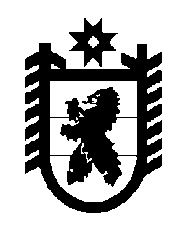 Российская Федерация Республика Карелия    УКАЗГЛАВЫ РЕСПУБЛИКИ КАРЕЛИЯО внесении изменений в Указ Главы Республики Карелия от 4 августа 2015 года № 75Внести в  Перечень документов, обосновывающих  соответствие объектов социально-культурного и коммунально-бытового назначения, масштабного инвестиционного проекта критериям, установленным Законом Республики Карелия от 16 июля 2015 года № 1921-ЗРК «О некоторых вопросах реализации подпункта 3 пункта 2 статьи 396 Земельного кодекса Российской Федерации», утвержденный Указом Главы Республики Карелия от 4 августа 2015 года № 75 «Об утверждении Перечня документов, обосновывающих  соответствие объектов социально-культурного и коммунально-бытового назначения, масштабного инвестиционного проекта критериям, установленным Законом Республики Карелия от 16 июля 
2015 года № 1921-ЗРК «О некоторых вопросах реализации подпункта 3 пункта 2 статьи 396 Земельного кодекса Российской Федерации» (Собрание законодательства Республики Карелия, 2015, № 8, ст. 1509; 2016, № 8,                 ст. 1691; 2017, № 8, ст. 1506), изменения, дополнив его пунктами 7.1, 7.2 следующего содержания:«7.1. Заверенная руководителем юридического лица справка, подтверждающая соответствие юридического лица требованиям подпунктов «а» и «б» пункта 4 Требований к индустриальным (промышленным) паркам и управляющим компаниям индустриальных (промышленных) парков в целях применения к ним мер стимулирования деятельности в сфере промышленности, утвержденных постановлением Правительства Российской Федерации от 4 августа 2015 года № 794 «Об индустриальных (промышленных) парках и управляющих компаниях индустриальных (промышленных) парков» (при указании на соответствие проекта критерию, установленному пунктом 11 статьи 4 Закона Республики Карелия от 16 июля 2015 года № 1921-ЗРК «О некоторых вопросах реализации подпункта 3 пункта 2 статьи 396 Земельного кодекса Российской Федерации»). 7.2. Заверенные руководителем юридического лица копии предварительных договоров аренды и (или) купли-продажи, соответствующих требованиям  подпункта «з» пункта 3 Правил подтверждения соответствия  индустриального (промышленного) парка и управляющей компании индустриального (промышленного) парка требованиям к индустриальным (промышленным) паркам и управляющим компаниям индустриальных (промышленных) парков в целях применения к ним мер стимулирования деятельности в сфере промышленности, утвержденных постановлением Правительства Российской Федерации             от 4 августа 2015 года № 794 «Об индустриальных (промышленных) парках и управляющих компаниях индустриальных (промышленных) парков» (при указании на соответствие проекта критерию, установленному пунктом 11 статьи 4 Закона Республики Карелия от 16 июля 2015 года № 1921-ЗРК               «О некоторых вопросах реализации подпункта 3 пункта 2 статьи 396 Земельного кодекса Российской Федерации»).». 
          Глава Республики Карелия                                                              А.О. Парфенчиковг. Петрозаводск15 августа 2018 года№ 60